МУНИЦИПАЛЬНОЕ  БЮДЖЕТНОЕ ОБЩЕОБРАЗОВАТЕЛЬНОЕ УЧРЕЖДЕНИЕ«ОСНОВНАЯ ОБЩЕОБРАЗОВАТЕЛЬНАЯ ШКОЛА №1  с.ЧЕРМЕН»МУНИЦИПАЛЬНОГО ОБРАЗОВАНИЯ - ПРИГОРОДНЫЙ РАЙОН                                             РЕСПУБЛИКИ СЕВЕРНАЯ ОСЕТИЯ –АЛАНИЯП Р И К А Зот « 5 »_ноября  2021 г                                                                №118.1Об итогах школьного этапа Всероссийской олимпиады школьниковсреди учащихся 4-9-х классов в 2021-2022 учебном году	На основании Приказа Управления образования администрации местного самоуправления муниципального образования Пригородный район Республики Северная Осетия – Алания  № 255 от  23.09.2021 года «О проведении школьного этапа всероссийской олимпиады школьников в 2021/2022 учебном году в  муниципальном образовании - Пригородный район», приказа  по МБОУ «ООШ  №1 с.Чермен»  от  23.09.2021 года №157 «О проведении школьного этапа  Всероссийской олимпиады школьников  в 2021-2021 учебном году», в целях выявления и развития у учащихся творческих способностей и интереса к научной (научно-исследовательской) деятельности, пропаганды научных знаний, отбора лиц, проявивших способности, в составы сборных команд образовательных учреждений для участия в муниципальном этапе Всероссийской олимпиады школьников по общеобразовательным предметам состоялся школьный этап Всероссийской олимпиады школьников (далее - Олимпиада), в котором приняли участие 28 учащихся    4 - 9 классов (38 %  учащихся 4-9 классов) по 11 общеобразовательным предметам. Многие учащиеся принимали участие в Олимпиаде по нескольким предметам.В связи с тем, что учебным планом школы не предусмотрено изучение таких школьных дисциплин, как МХК (мировая художественная культура), экономика, экология. Олимпиада по этим школьным предметам не проводилась.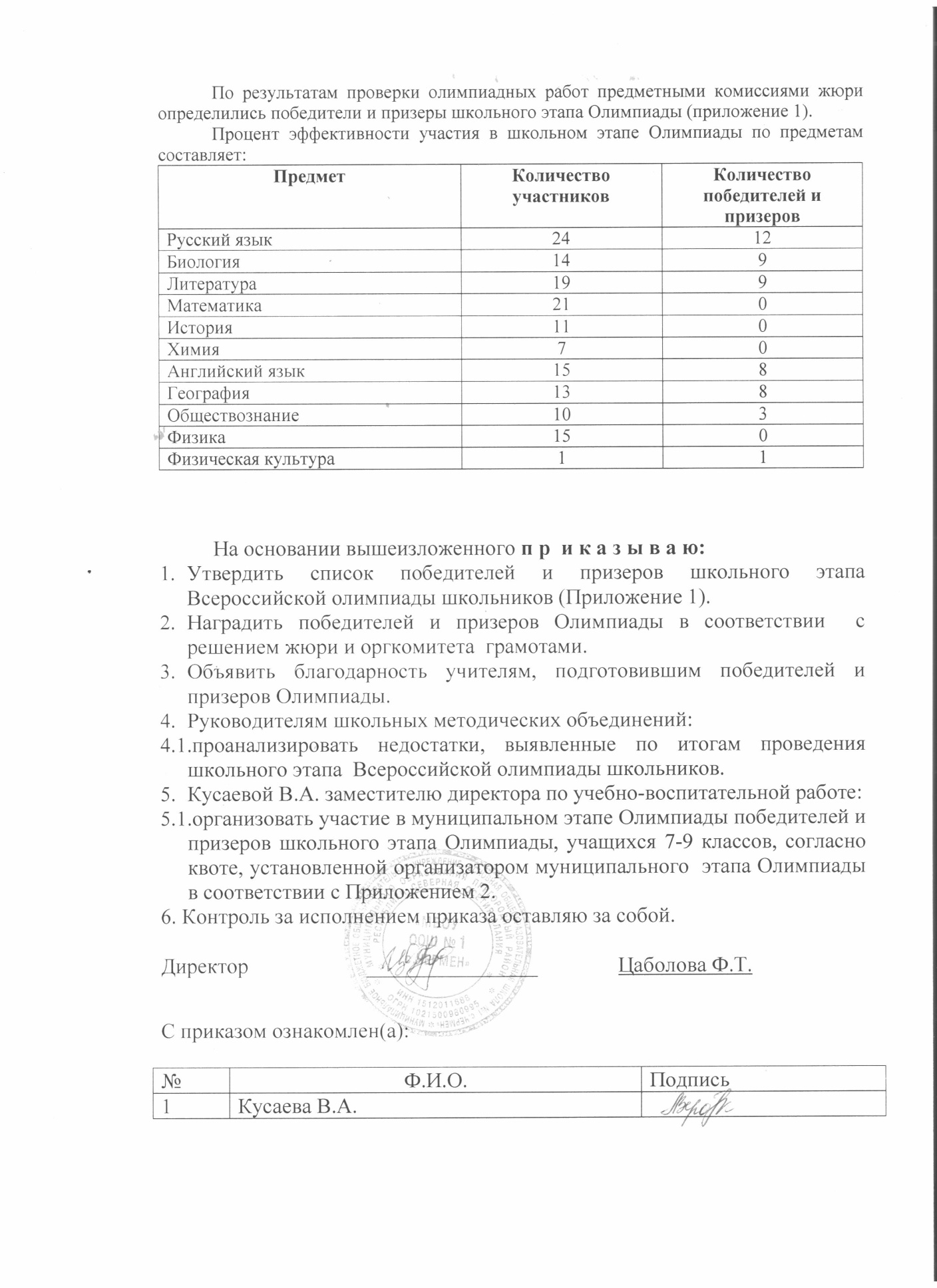 Приложение 1к приказу  МБОУ «ООШ  №1 с.Чермен»от 05.11.2021  № 118.1Списокпобедителей и призеров школьного этапаВсероссийской олимпиады школьников среди учащихся4-9 классов 2021-2022 учебном годуПриложение 2к приказу  МБОУ «ООШ № 1 с.Чермен»от 05.11.2021  № 118.1СПИСОКучащихся, переведенных  на муниципальный этап Всероссийской Олимпиады школьников в 2021-2022 учебном годуПредметКлассыКоличество участниковРусский язык4-924Биология5-914Литература5-919Математика4-921История5-911Химия8-97Английский язык5-915География5-913Обществознание6-910Физика7-915Физическая культура5-91предмет№ п/пФИОКлассРезультативность участияФИО учителяБиология1Асатурова Кристина Мхитаровна5призёрДзуцева С.З.Биология2Посанов Алим Эльдарович5призёрДзуцева С.З.Биология3Кусаев Хетаг Вальтерович6призёрДзуцева С.З.Биология4Абаева Инесса Робертовна6призёрДзуцева С.З.Биология5Кесаев Давид Казбекович6призёрДзуцева С.З.Биология6Варзиева Виктория Валерьевна6призёрДзуцева С.З.Биология7Варзиев Аспар Ваплерьевич8призёрДзуцева С.З.Биология8Абаев Эрик Робертович9призёрДзуцева С.З.Биология9Абаева Евелина Вадимовна9призёрДзуцева С.З.география1Кусаев Хетаг Вальтерович6призёрДзуцева С.З.география2Абаева Инесса Робертовна6призёрДзуцева С.З.география3Кесаев Давид Казбекович6призёрДзуцева С.З.география4Варзиева Виктория Валерьевна6призёрДзуцева С.З.география5Елоев Давид Русланович8победительДзуцева С.З.география6Варзиев Аспар Валерьевич8призёрДзуцева С.З.география7Абаев Эрик Робертович9призёрДзуцева С.З.география8Абаева Евелина Вадимовна9призёрДзуцева С.З.обществознание1Боцоев Давид Сосланович7призёрКравченко В.Н.обществознание2Елоев Давид Русланович8призёрКравченко В.Н.обществознание3Абаев Эрик Робертович9призёрКравченко В.Н.Русский язык1Кусаева Алана Вальтеровна4победительКалагова З.М.Русский язык2Касаев Руслан Таймуразович4ПризёрКалагова З.М.Русский язык3Алборова Алана Валерьевна4ПризёрКалагова З.М.Русский язык4Асатурова Кристина Мхитаровна5ПризёрСидакова Т.АРусский язык5Касаева Амина Таймуразовна6призёрЦаболова Ф.М.Русский язык6Кусаев Хетаг Вальтерович6победительЦаболова Ф.М.Русский язык7Боцоев Давид Сосланович7победительСидакова Т.А.Русский язык8Дзебисов Тимур Нодарович7призёрСидакова Т.А.Русский язык9Елоев Давид Русланович8победительЦаболова Ф.М.Русский язык10Гараева Земфира Гурбановна8призёрЦаболова Ф.М.Русский язык11Абаев Эрик Робертович9победительСидакова Т.А.Русский язык12Абаева Евелина Вадимовна9призёрСидакова Т.А.литература1Асатурова Кристина Мхитаровна5ПризёрСидакова Т.Алитература2Касаева Амина Таймуразовна6призёрЦаболова Ф.М.литература3Кусаев Хетаг Вальтерович6победительЦаболова Ф.М.литература4Боцоев Давид Сосланович7победительСидакова Т.А.литература5Дзебисов Тимур Нодарович7призёрСидакова Т.А.литература6Елоев Давид Русланович8победительЦаболова Ф.М.литература7Гараева Земфира Гурбановна8призёрЦаболова Ф.М.литература8Абаев Эрик Робертович9победительСидакова Т.А.литература9Абаева Евелина Вадимовна9призёрСидакова Т.А.Англ.язык1Абаева Инесса Робертовна6призёрГагулаева А.В.Англ.язык2Кусаев Хетаг Вальтерович6призёрГагулаева А.В.Англ.язык3Варзиева Виктория Валерьевна6призёрГагулаева А.В.Англ.язык4Кудзиев Георгий Артурович6призёрГагулаева А.В.Англ.язык5Боцоев Давид Сосланович7призёрГагулаева А.В.Англ.язык6Амбалова Анжела Тимуровна8призёрГагулаева А.В.Англ.язык7Елоев Давид Русланович8призёрГагулаева А.В.Англ.язык8Абаев Эрик Робертович9призёрГагулаева А.В.№Ф.И.О.учащегосяКласс Предмет Асатуров Владимир Мхитарович7Биология Дзебисов Тимур Нодарович7БиологияВарзиев Аспар Валерьевич8БиологияАбаев Эрик Робертович9БиологияАбаева Евелина Вадимовна9БиологияВарзиев Аспар Валерьевич8Химия Асатуров Владимир Мхитарович7Математика Дзебисов Тимур Нодарович7Математика Боцоев Давид Сосланович7Математика Боцоев Аслан Артурович7Математика Варзиев Аспар Валерьевич8Математика Боцоев Батраз Артурович9Математика Боцоев Давид Сосланович7История Сидакова Альбина Олеговна7История Цгоева Аманда Алихановна7История Абаев Эрик  Робертович9История Боцоев Давид Сосланович7Русский языкЕлоев Давид Руслаанович8Русский языкАбаев Эрик Робертович9Русский языкАбаев Эрик Робертович9Физическая культураАмбалова Анжела Тимуровна8Английский языкЕлоев Давид Русланович8Английский языкЕлоев Давид Русланович8географияВарзиев Аспар Валерьевич8географияБоцоев Давид Сосланович7ЛитератураДзебисов Тимур Нодарович7Литература 